Below is a copy of the PowerPoint presentation used when I train groups within MTW in person. It has been put into Word format to enable easier posting online as well as to facilitate contextualization of the material for different audiences. If you desire a copy in PowerPoint format, please send a request to membercare@mtw.org and we will be happy to send you a copy. If you have questions about our policy, Code of Conduct or training, please contact David White at david.white@mtw.org. Thank you for helping us to keep our children safe!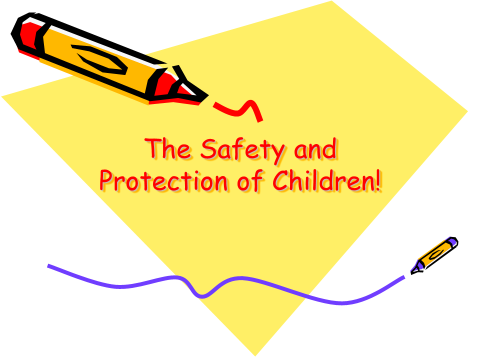 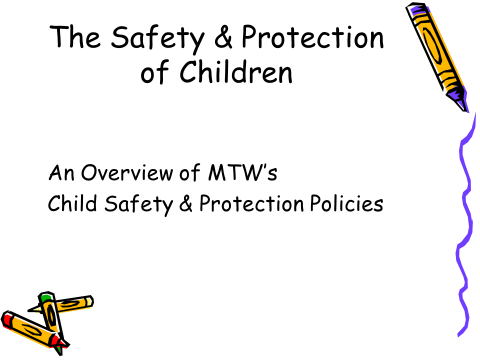 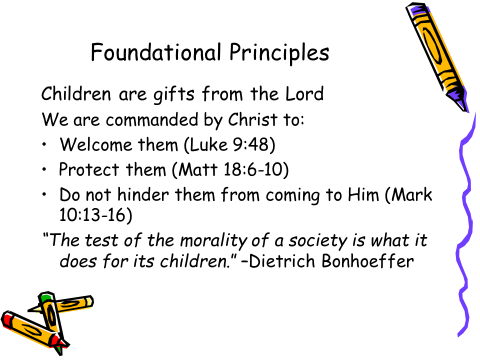 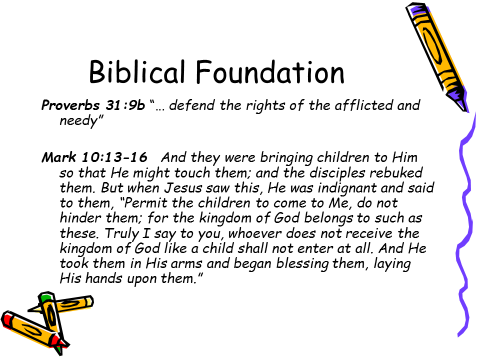 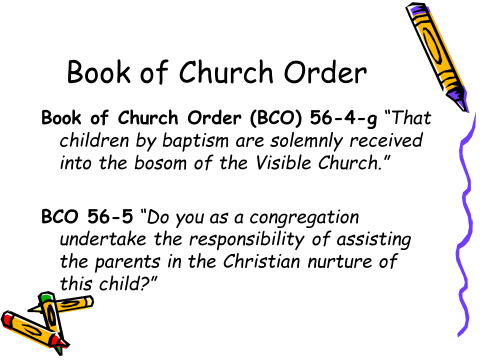 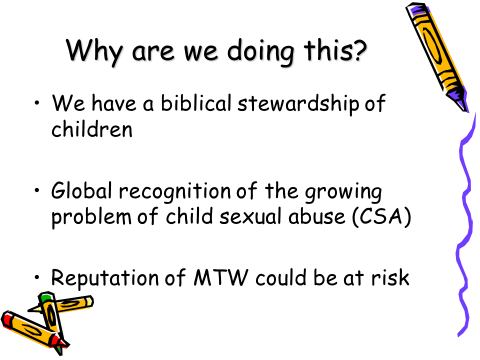 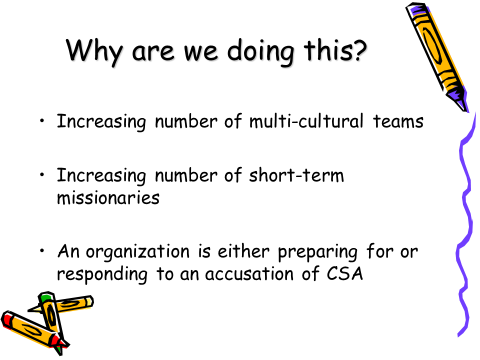 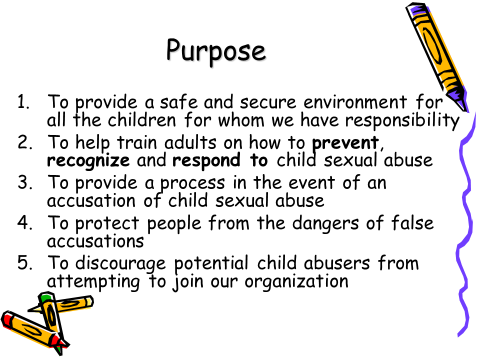 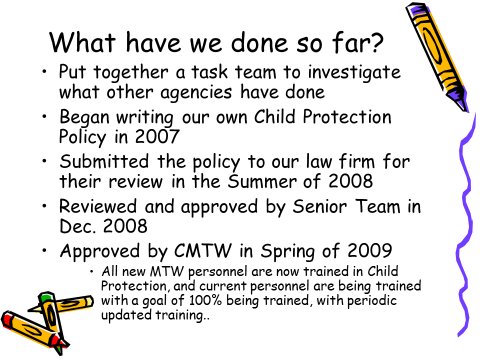 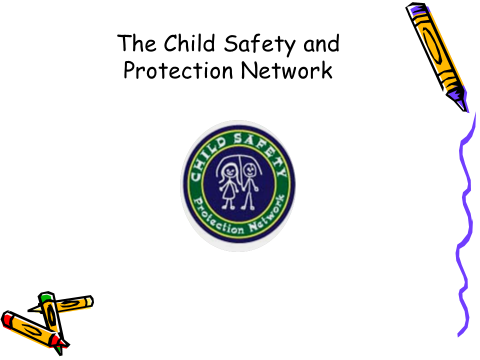 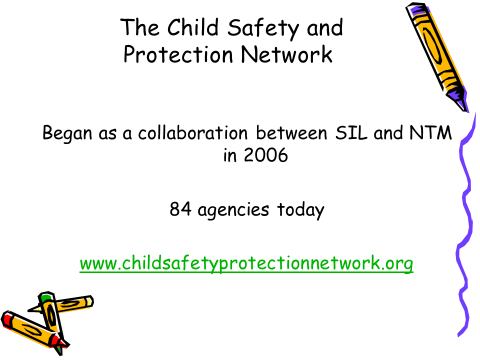 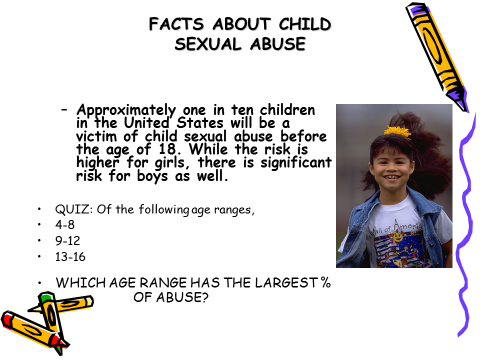 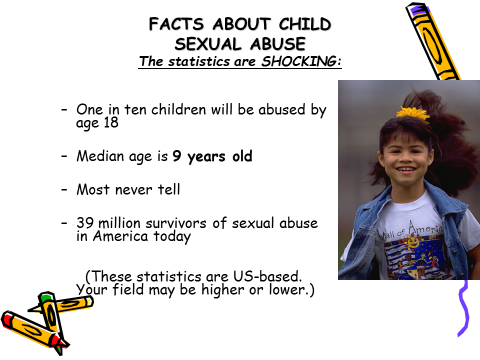 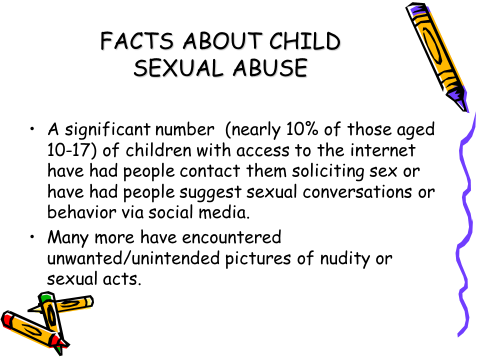 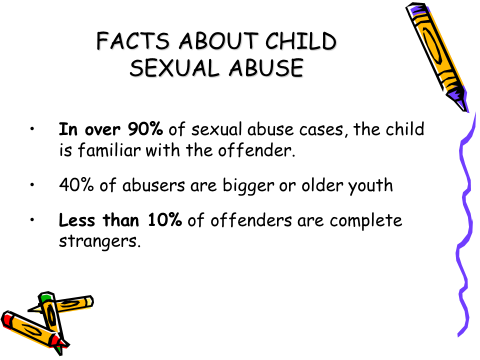 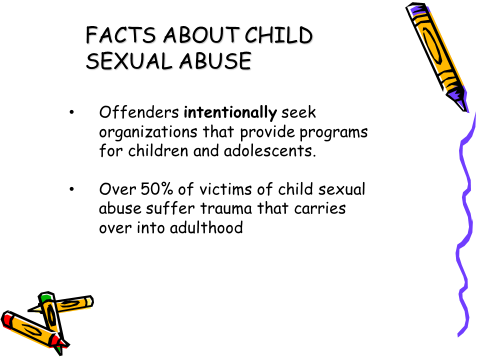 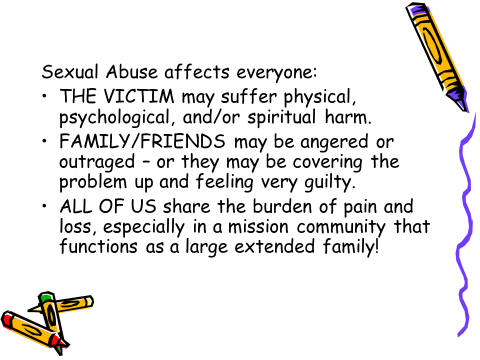 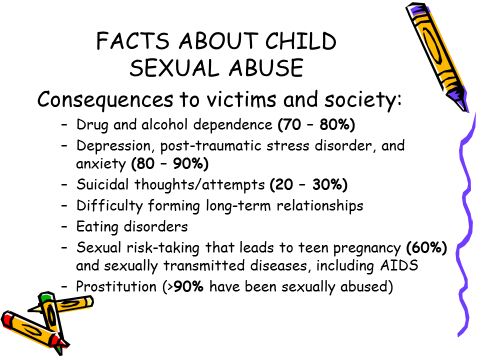 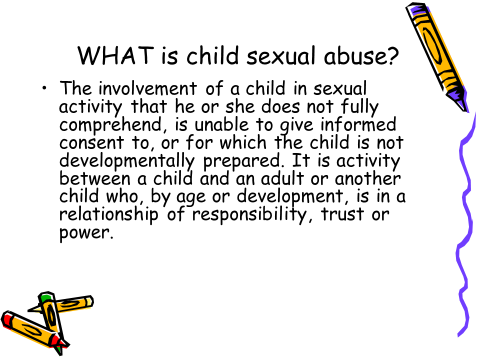 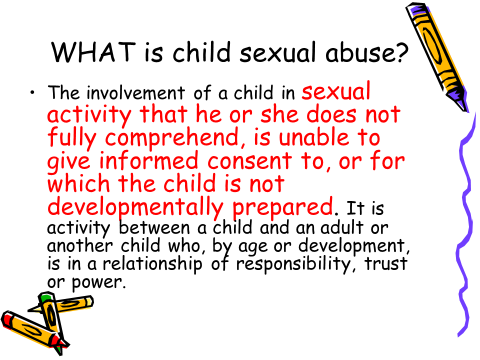 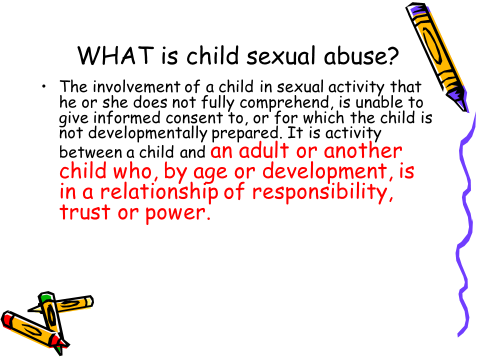 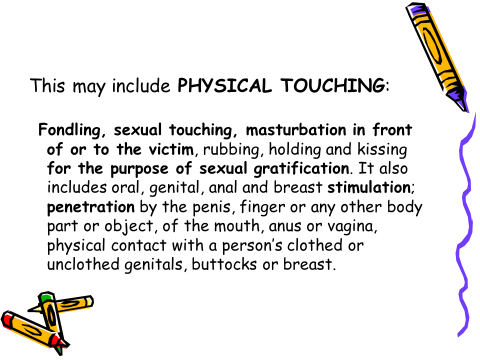 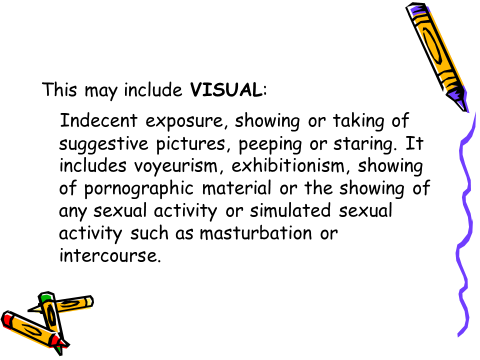 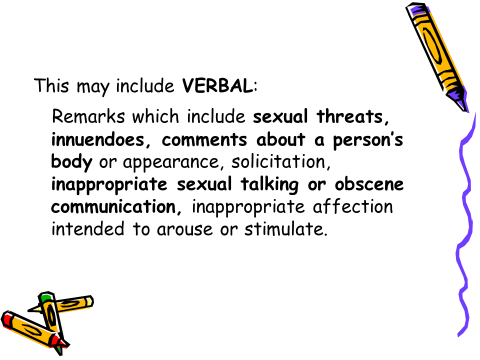 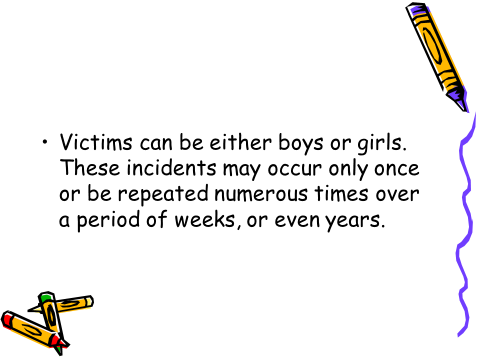 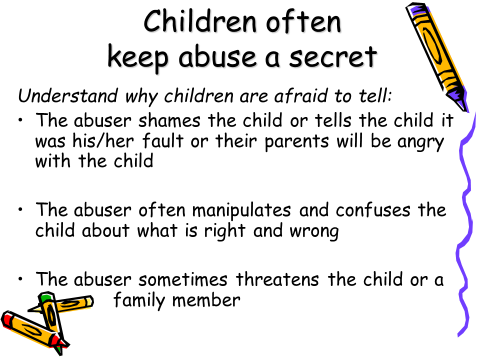 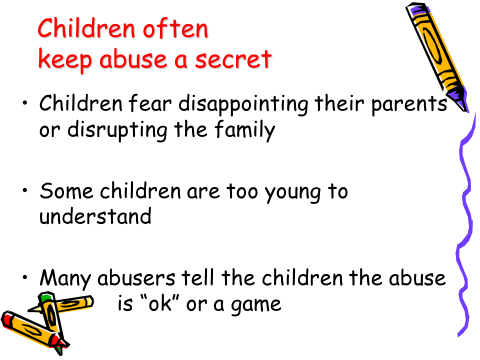 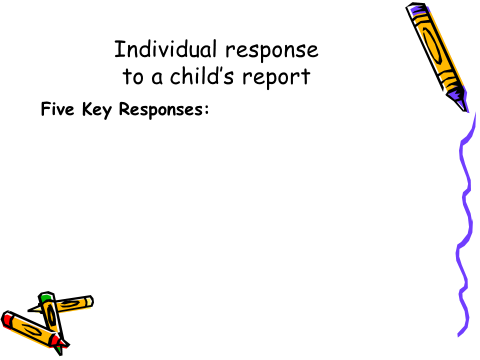 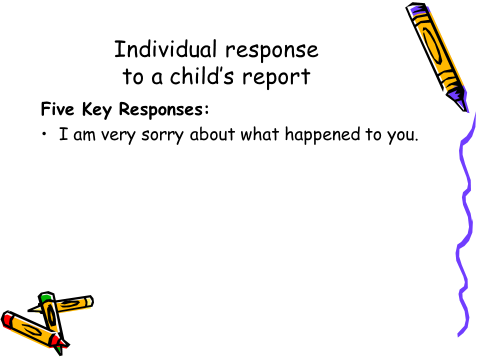 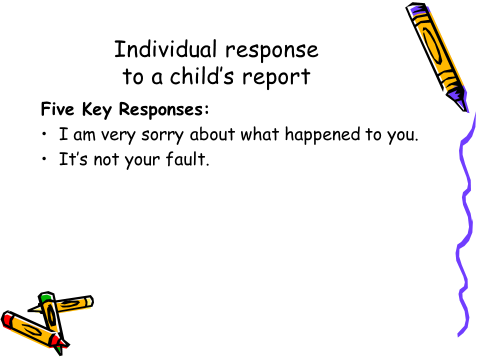 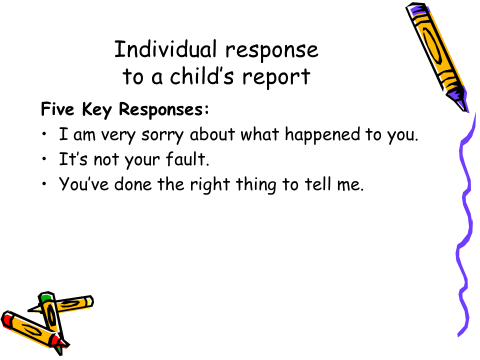 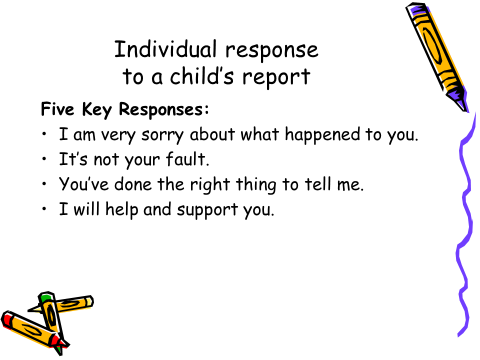 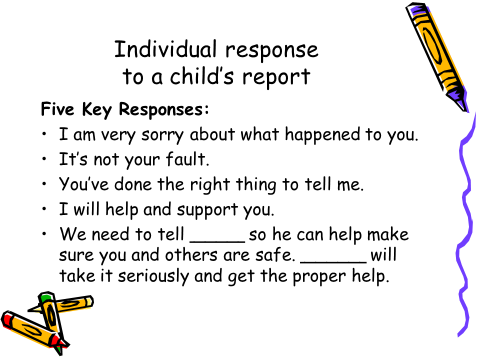 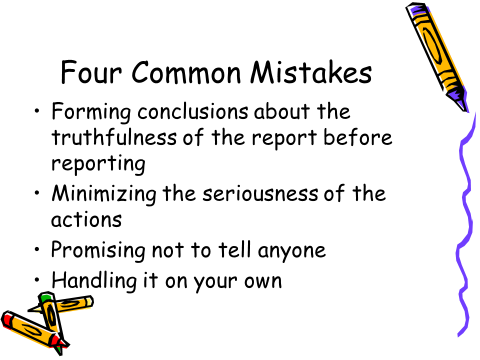 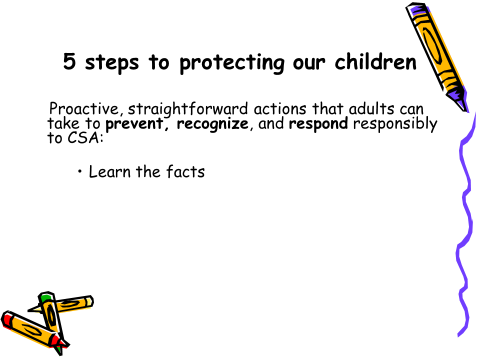 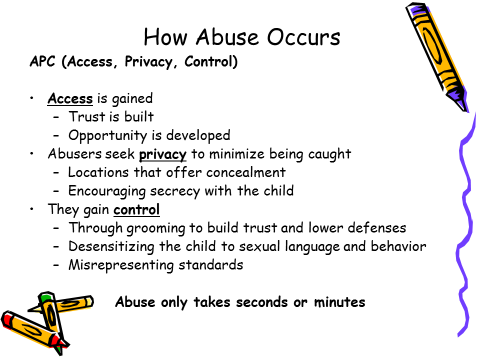 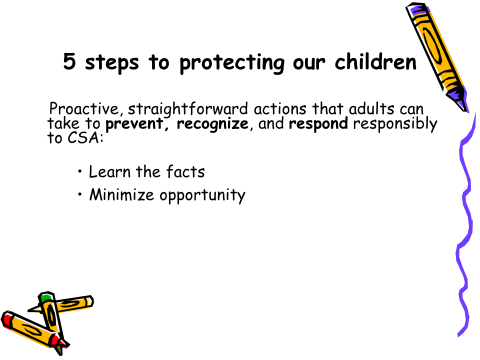 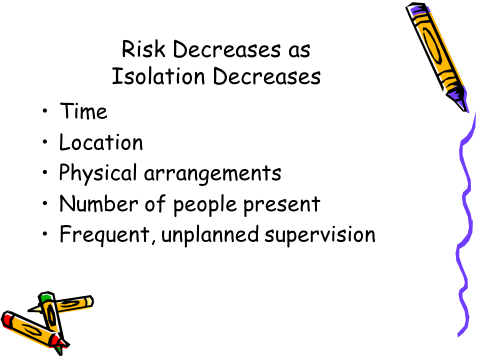 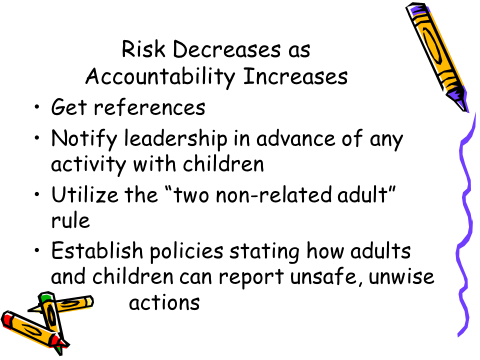 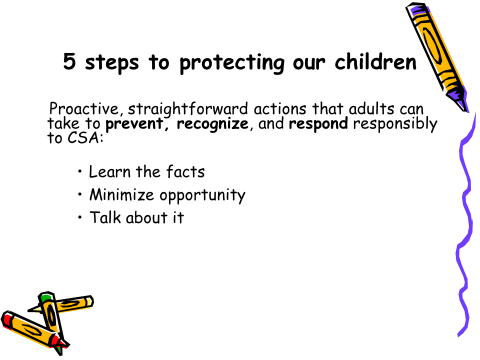 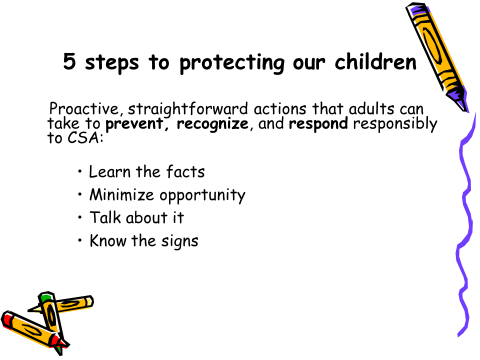 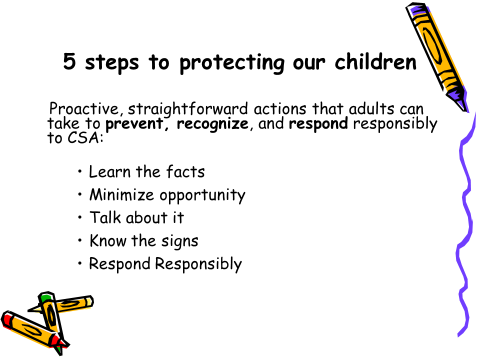 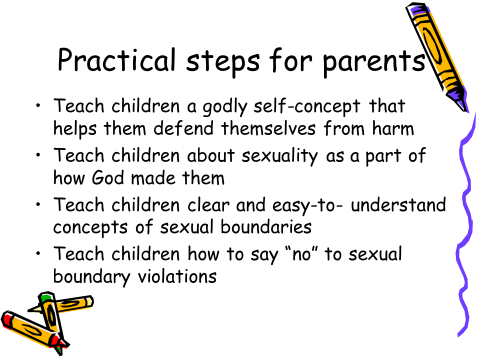 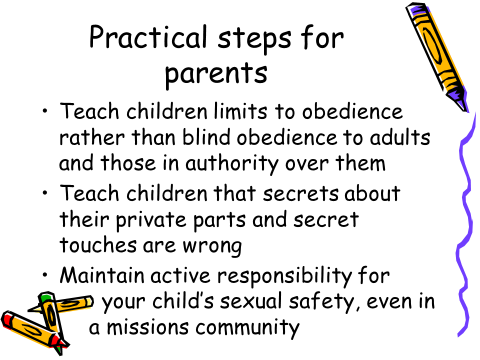 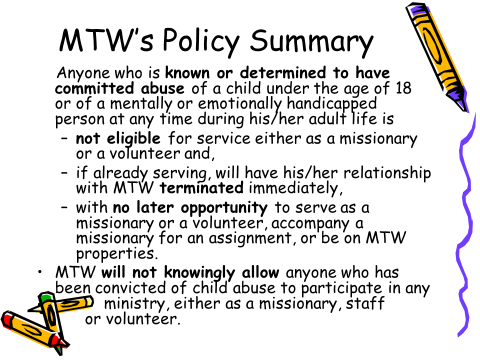 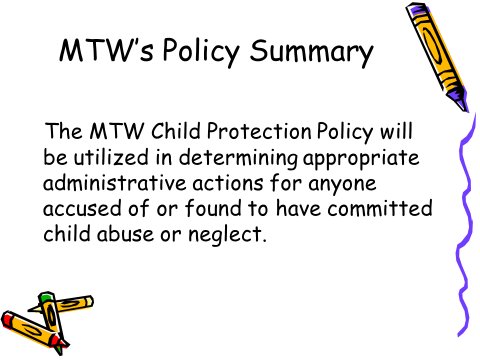 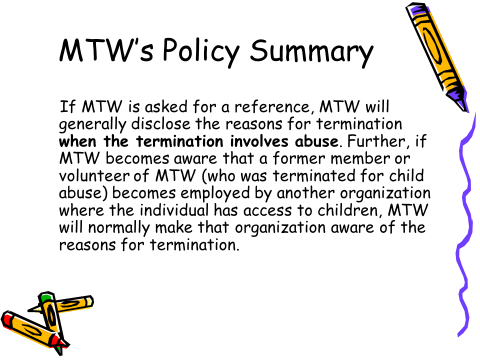 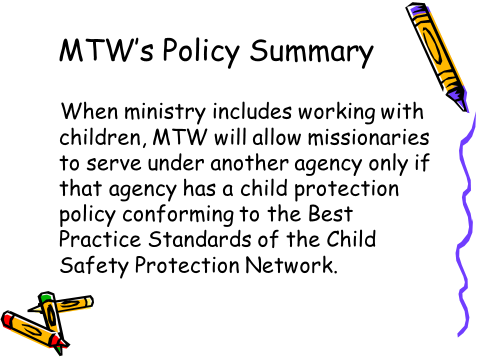 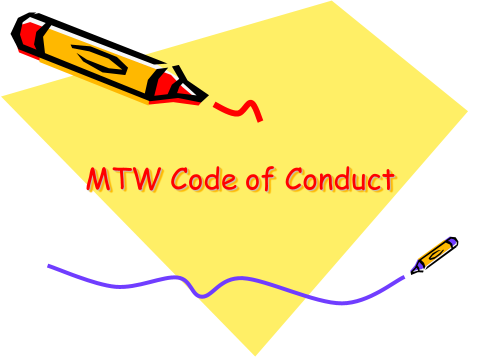 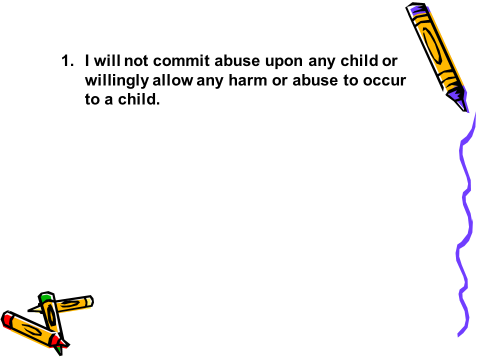 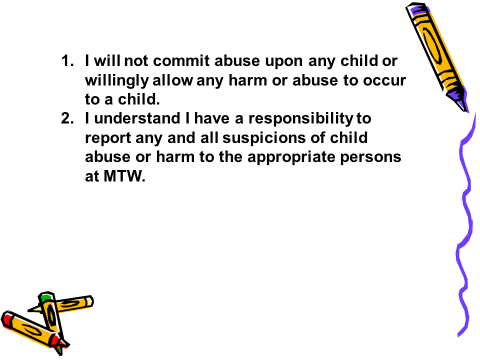 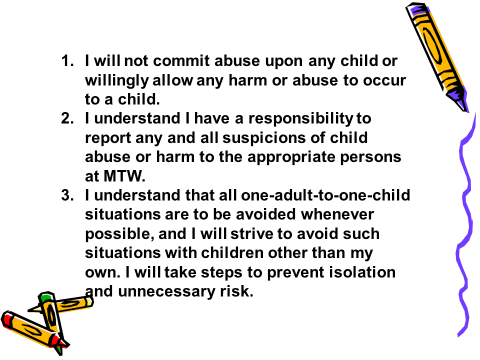 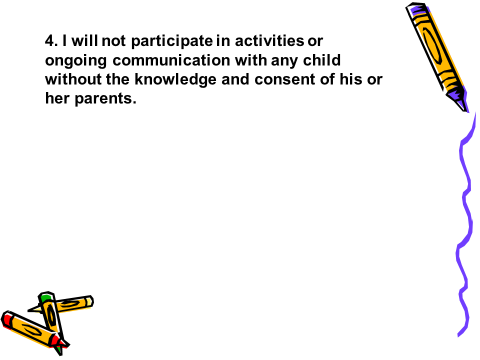 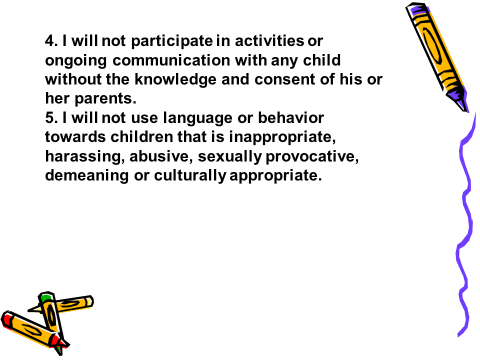 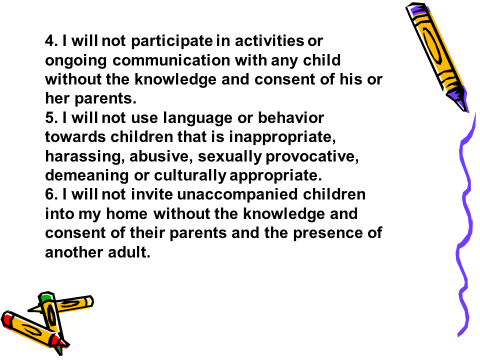 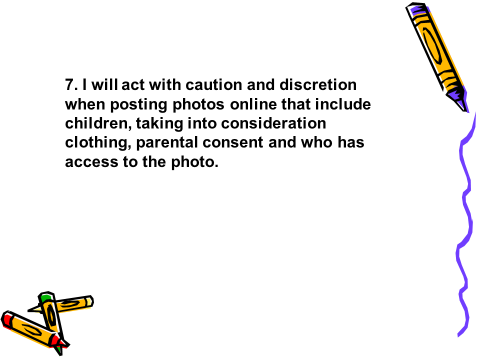 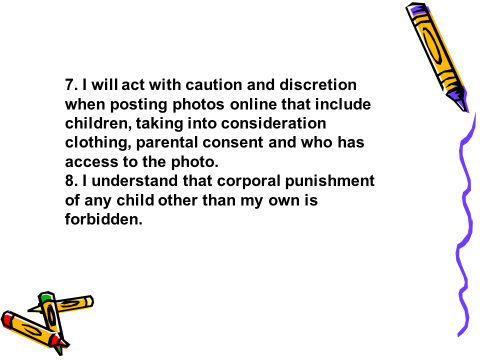 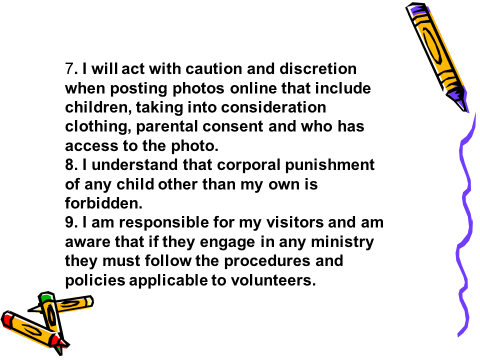 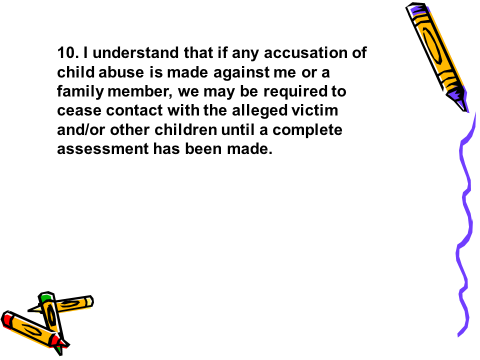 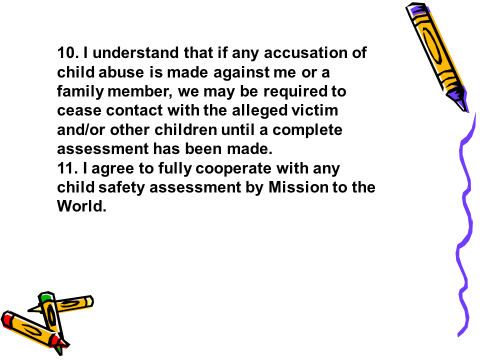 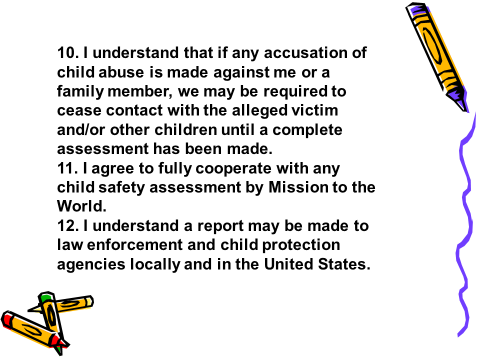 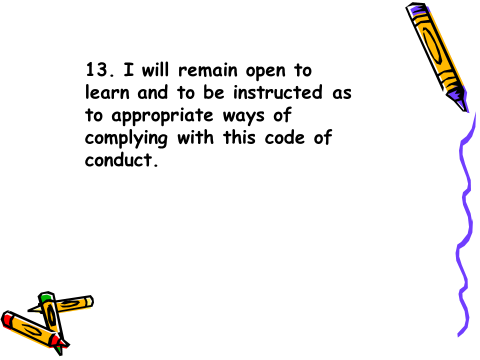 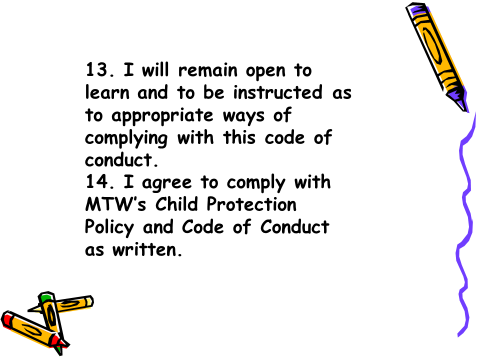 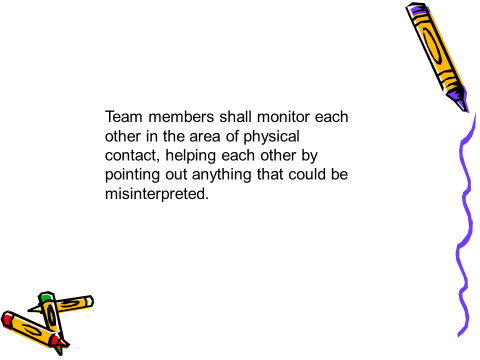 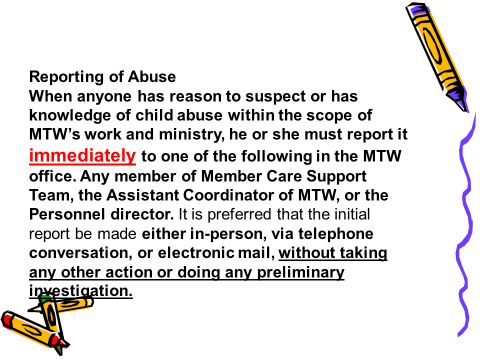 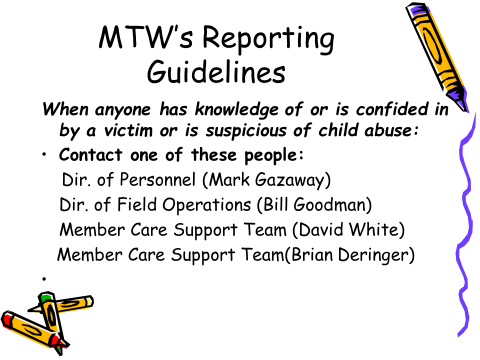 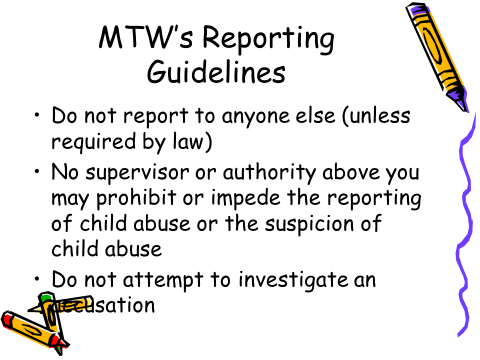 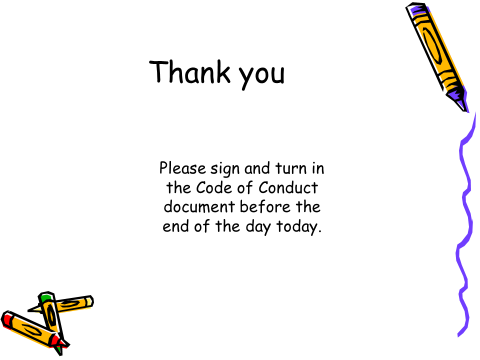 